Қысқамерзімді жоспар№11 сабақСабақтың тақырыбы: Қазақстан Республикасының ата заңы.Сабақтың барысы:Бөлім: Заң- қоғамның тірегіПедагогтің аты-жөні:Хусаинова Б.А.Күні:22.11.2021Сыныбы:9 «Б»Қатысушылар саны:  15                Қатыспағандар саны:0Сабақтың тақырыбы:Қазақстан Республикасының Ата заңыОқу бағдарламасына сәйкес оқу мақсаты:9.2.3.1 коммуникативтік жағдаятқа сай сөйлеу тіліндегі интонация, кідіріс, логикалық екпіннің мәнін түсініп, өз ойын жеткізу;9.3.4.1 мәтіндердің стилін, жанрлық ерекшеліктерін салыстырып,  талдау жасау;Сабақ кезеңі/УақытыПедагогтің іс-әрекетіОқушының іс-әрекетіБағалауРесурстарСабақтың басыҚызығушылықты ояту7 мин.Ұйымдастыру кезеңі:(Ұ) “ Ыстық тілек” әдісі арқылы оқушылардың бір-біріне жақсы тілек айту арқылы жағымды ахуал қалыптастыру.Топта жұмыс жасау ережені еске түсіру.Топтастыру.Оқушыларды топтарға біріктіруді ұйымдастыру:Фигуралар көмегімен оқушыларды 3 топқа біріктіру.I   –  Үшбұрыштар тобыII –  Дөңгелектер тобыIII – Төртбұрыштар тобыМақсаты: оқушылар бойында идея немесе тілек білдіру, тыңдау дағдыларын дамытуға бағыттау, сондай-ақ барлық оқушыларды қатыстыру арқылы оқыту жағдайларын теңестіру.Тиімділігі: оқушыны бір-біріне тілек айту арқылы жақындастырады, көңіл күйін көтереді, бауырмалдығын оятады.Фигуралар салынған конверт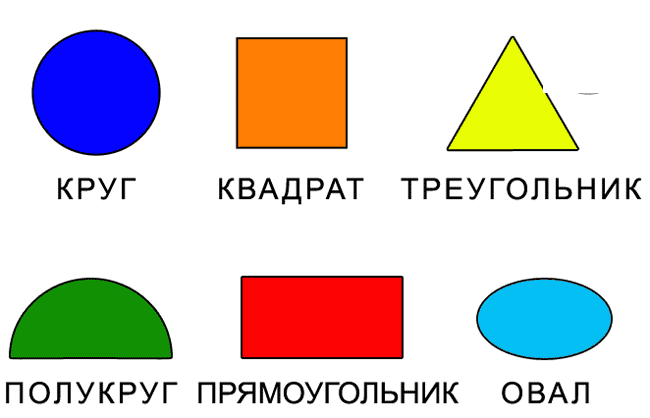 ББЖБ дайындық жұмысыЖаңа сабаққа кіріспе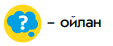  1-2 топ тапсырмасын орындау (1-10)(Ұ) «Миға шабуыл» әдісі арқылы өткен тақырыппен жаңа сабақты  байланыстыру мақсатында ой қозғау сұрақтарын ұжымдық талқылау.Шағын тест тапсырмасын орындауСыныптастырының пікірін толықтырады.Өз ойымен бөліседі.Оқушылар сұрақтарға жауап беріп, өзара ұжымдық талқылау жасағаннан кейін мұғалім оқушыларға сабақтың тақырыбы, мақсатымен таныстырады.Бір –бірін кілт арқылы бағалауМақсаты: Жылдам әрі функционалды түрде сыни ойлануды дамыту. Тиімділігі: оқушының танымдық дағдысы артады. Сонымен қатар оқушыға сабақтың өмірмен байланысын көрсетеді және сабақтың тақырыбы мен мақсатын анықтауға мүмкіндік береді.Саралау: «Диалог және қолдау»Тест парағыҚалыптастырушы бағалау: Өз ойын дұрыс мағынада білдіріп, талқылауға белсенділікпен қатысқан оқушыға «Жарайсың!» деген мадақтау сөзімен ынталандыру.  Сабақтың ортасыМағынаны ашу.26 мин.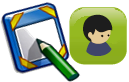 Ойтүрткі1-тапсырмаЖеке жұмыс2-тапсырмаЖеке жұмыс«Терминдер толтыру» әдісі бойынша тапсырманы орындатады. Мұғалім оқушылардың тапсырманы орындауын қадағалайды.Кері байланыс орнатады. 3-тапсырмаЖұптық жұмысАйтылымСұрақтарға жауап береді.Еліміздің Ата заңы- Конституция туралы не білесіңдер?ОқылымМәтінді зерделеп оқып, сұраққа жауап береді.Конституцияның мән-маңызы неде?АйтылымВенн диаграммасы арқылы «Жеті жарғы» иен Қазақстан Республикасының Ата заңын салыстырады.Дескриптор:-Әдісті пайдаланады. -терминдерді талқылайды. Жалпы - 3 баллДескриптор4-балл-мәтінді талдайды-ойын жинақтап айтадыОқулық, жұмыс дәптерлері, құлаққап.КестеСызбаЖұпты  «Брон қозғалысы арқылы табуТоптық жұмыс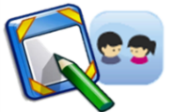 2-тапсырмаТоптық жұмысМұғалім тапсырманы орындатады.  Қарқыны баяу оқушыларға жетелеуші, түрткі сұрақтар қояды. Қарқыны жылдам оқушыларға бағыттаушы сұрақтар қойып қолдау көрсетеді.Қосымша тапсырмаЖеке жұмысОйтұжырымЖеке жұмысЖазылым«Атаулар (терминдер) кестесін толтырады.КонституцияЭкономикалық реформаІшкі саясы тұрақтылықАйтылым«Ыстық орындық» тәсілін пайдаланып, оқушылар қойған сұрақтарға жауап береді.Жазылым«Семантикалық картаны» толтырып, қорытынды жасайды.Дескриптор:-сөздер мағынасын түсінеді. -Қажетті сөйлемдерді көшіріп жазады. Жалпы - 5 баллДескриптор3-балл-сұраққа жауап береді-талқылайдыДескриптор3-балл-қорытынды жасайды.Оқулық, жұмыс дәптерлеріОрындықИнтербелсенді тақтаСмайликтерҮй жұмысы68 бет 4-т-ауызшаСабақтың соңыОй толғаныс.Рефлексия7 мин.«Аяқталмаған сөйлем» әдісі.Мұғалім сабақты қорытындылау мақсатында оқушылардың сабаққа деген көзқарасын, рефлексиясын тыңдайды.Мақсаты:Оқушы алған білімін саралай білуге дағдыланады.Тиімділігі:Тақырып бойынша оқушылардың пікірін анықтайды.Жеке жұмыс:  - бүгінгі сабақта мен....түсіндім, ...білдім, ....көзімді жеткіздім.- бүгін сабақта қуантқаны.....- мен өзімді.....үшін мақтар едім.- маған ерекше ұнағаны.....- сабақтан соң маған........келдіМұғалім оқушыларды  «Бас бармақ» әдісі арқылы бағалайды. Жарайсың!Жақсы!Талпын!Сонымен қатар 1-10 баллдық жүйе бойынша оқушылардың сабаққа қатысу белсенділігі бойынша бағаланады.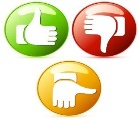 